The Churches of St Bartholomew and St Chad
Thurstaston and Irby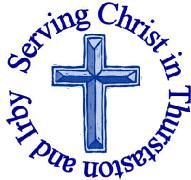 22nd December – Advent 4Welcome to Church today.  We hope that you enjoy the service and gain a sense of God’s presence with us.Services Today – Advent 4Please note there is no 11.15am service at St. Bartholomew’sServices next week Tuesday 24th December – Christmas Eve 4.00pm 	Crib Service 				St Bartholomew’s 5.00pm 	Crib Service					St Bartholomew’s11.15pm	First Communion of Christmas 	St Bartholomew’sWednesday 25th December – Christmas Day 8.00am	Holy Communion 				St Bartholomew’s 10.30am	Family Communion			St Chad’s Sunday 29th‘December – Christmas 18.00 am	Holy Communion				St Bartholomew’s9.30 am 	Morning Worship  	 			St Chad’s11.15 am	Holy Communion	 			St. Bartholomew’s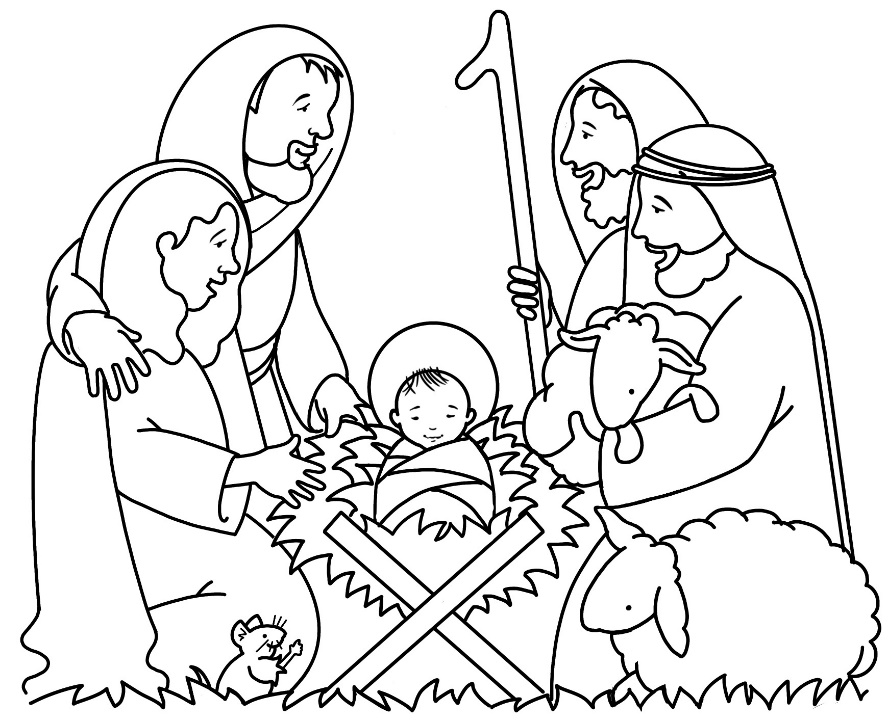 Notices and Announcements  Christmas Greetings from Simon and Joyce BeckleyWe have received a Christmas Card which says: “To all of the fellowship of St B and St C, God Bless You at Christmas, Love in the Lord, Simon and Joyce” Linda Barley is collecting second hand hat, scarves, gloves, ladies handbags and new toiletries to pass to a friend who is collecting for the Charles Thompson Mission, if you can help please pass the items to Linda. NOTORIOUS: St Chad’s Extension on Thursdays 8.00-9.15pm (9.30pm at the latest!) Everyone Welcome next session 9th January – more details in Parish Magazine. “The Bible is full of men and women who strayed from the path of good: the rogues, scoundrels and scallywags. But is there something good these bad people can teach us? Why not join us as we discover togetherDawpool Admissions – Supplementary forms. If you require Revd Jane to sign one of these forms please hand it to her or deliver it to the Rectory. Revd Jane will deliver to school (by hand) on Monday 6th January. Service Booklets: Could you help to repair some of our service booklets? It just needs some of your time and a roll of sellotape! If you can help, please take a box of books home (from the cupboard at St Chad's, or speak to Liz at St Bart’s), do the repair job and bring them back. We are currently using the purple Advent ones, so please don't take them. Thank you for your support. Wirral Foodbank urgently need uht milk Instant mash, Packet soup, Coffee/hot chocolate, Sponge puddings, Tinned fruit, Tinned custard, Squash/juice, Sugar (small if possible),Toothpaste, Washing up liquid they have plenty of beans. Food can be donated at Asda, Sainsbury’s, most co-op stores and the library. 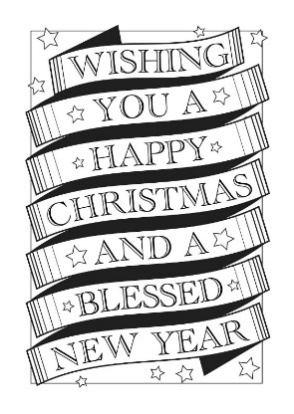 Church Office: Mrs K Butler, St Chad’s Church, Roslin Road, Irby, CH61 3UHOpen Tuesday, Wednesday, Thursday, 9.30am-12.30pm , now closed until 7th JanuaryTel 648 8169.  Website: www.thurstaston.org.uk E-Mail: office@thurstaston.org.ukRevd Jane Turner 648 1816 (Day off Tuesday). E-Mail: rector@thurstaston.org.ukGOSPEL READING: Matthew 1:18-25All: Glory to you, O Lord 18 This is how the birth of Jesus the Messiah came about: His mother Mary was pledged to be married to Joseph, but before they came together, she was found to be pregnant through the Holy Spirit. 19 Because Joseph her husband was faithful to the law, and yet did not want to expose her to public disgrace, he had in mind to divorce her quietly.20 But after he had considered this, an angel of the Lord appeared to him in a dream and said, “Joseph son of David, do not be afraid to take Mary home as your wife, because what is conceived in her is from the Holy Spirit. 21 She will give birth to a son, and you are to give him the name Jesus, because he will save his people from their sins.”22 All this took place to fulfill what the Lord had said through the prophet: 23 “The virgin will conceive and give birth to a son, and they will call him Immanuel” (which means “God with us”).All: Praise to you, O Christ Would you like to receive this notice sheet every week direct to your email in-box? If so, please send an email request to the parish office (office@thurstaston.org.uk)Children are Welcome at our ServicesIn St Chad’s, we have activity bags available and there is also a box of toys and cushions in the foyer, in case you feel your child would be happier playing there.In St Bartholomew’s, there are some colouring sheets and toys at the back of church.Children from age 2½ can attend Junior Church (term time) at St Chad’sChildren are Welcome at our ServicesIn St Chad’s, we have activity bags available and there is also a box of toys and cushions in the foyer, in case you feel your child would be happier playing there.In St Bartholomew’s, there are some colouring sheets and toys at the back of church.Children from age 2½ can attend Junior Church (term time) at St Chad’sCollect Eternal God,as Mary waited for the birth of your Son,so we wait for his coming in glory;bring us through the birth pangs of this present ageto see, with her, our great salvationin Jesus Christ our Lord.Amen.Post-Communion Prayer Heavenly Father,who chose the Blessed Virgin Maryto be the mother of the promised saviour:fill us your servants with your grace,that in all things we may embrace your holy willand with her rejoice in your salvation;through Jesus Christ our Lord.Amen FOR OUR PRAYERS THIS WEEK For the World: Please pray for a peaceful time for all. For the Parish: Please pray for those, missing loved ones at this time of year.For the Sick:  Please pray for Albert den Otter and Samuel Williams (extended family of Linda and Graham Barley), Eric Jones and for all those who are sick at home or in hospital.For the Bereaved: Please pray for the family and friends of Dorothy Joyce.From the Diocesan Prayer Cycle Pray for an engaged and engaging celebration of God incarnate.From the Anglican Prayer Cycle: Pray for Christians in other denominations and the work of the ecumenical movement. His Holiness Pope Francis, Bishop of Rome. His All Holiness Archbishop Bartholomew of Constantinople, New Rome and Ecumenical Patriarch. Bishop Olav Fykse Tveit, General Secretary of the World Council of Churches. Bishop Ivan M Abrahams, General Secretary World Methodist
Council. The Reverend Chris Ferguson, General Secretary of the World
Communion of Reformed Churches.FOR OUR PRAYERS THIS WEEK For the World: Please pray for a peaceful time for all. For the Parish: Please pray for those, missing loved ones at this time of year.For the Sick:  Please pray for Albert den Otter and Samuel Williams (extended family of Linda and Graham Barley), Eric Jones and for all those who are sick at home or in hospital.For the Bereaved: Please pray for the family and friends of Dorothy Joyce.From the Diocesan Prayer Cycle Pray for an engaged and engaging celebration of God incarnate.From the Anglican Prayer Cycle: Pray for Christians in other denominations and the work of the ecumenical movement. His Holiness Pope Francis, Bishop of Rome. His All Holiness Archbishop Bartholomew of Constantinople, New Rome and Ecumenical Patriarch. Bishop Olav Fykse Tveit, General Secretary of the World Council of Churches. Bishop Ivan M Abrahams, General Secretary World Methodist
Council. The Reverend Chris Ferguson, General Secretary of the World
Communion of Reformed Churches.FOR OUR PRAYERS THIS WEEK For the World: Please pray for a peaceful time for all. For the Parish: Please pray for those, missing loved ones at this time of year.For the Sick:  Please pray for Albert den Otter and Samuel Williams (extended family of Linda and Graham Barley), Eric Jones and for all those who are sick at home or in hospital.For the Bereaved: Please pray for the family and friends of Dorothy Joyce.From the Diocesan Prayer Cycle Pray for an engaged and engaging celebration of God incarnate.From the Anglican Prayer Cycle: Pray for Christians in other denominations and the work of the ecumenical movement. His Holiness Pope Francis, Bishop of Rome. His All Holiness Archbishop Bartholomew of Constantinople, New Rome and Ecumenical Patriarch. Bishop Olav Fykse Tveit, General Secretary of the World Council of Churches. Bishop Ivan M Abrahams, General Secretary World Methodist
Council. The Reverend Chris Ferguson, General Secretary of the World
Communion of Reformed Churches.8:00 amHoly Communion    St. Bartholomew’s9.30 am 3.00 pmNativityJoint Carol ServiceSt. Chad’sSt. Bartholomew’sReadings for 22th DecemberIs 7:10-16Rom 1:1-7Matt 1:18-25Readings for 29th  December Is 63:7-9Heb 2:13-23Matt 2:13-23